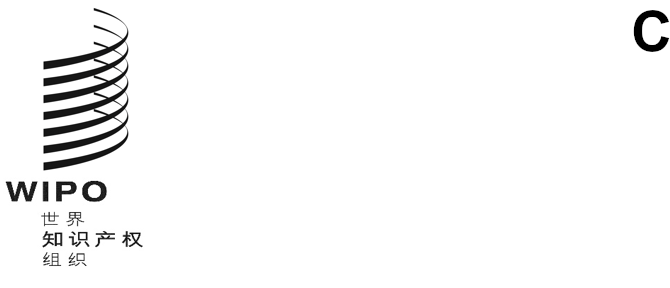 WO/GA/56/1原文：英文日期：2023年5月5日世界知识产权组织大会第五十六届会议（第26次例会）
2023年7月6日至14日，日内瓦计划和预算委员会的组成秘书处编拟的文件.	产权组织计划和预算委员会（PBC）的成员经选举产生，任期两年。.	在2021年10月的会议上，产权组织大会一致选举下列国家为PBC成员：阿尔及利亚、阿根廷、阿拉伯联合酋长国（2022-2023年）、阿拉伯叙利亚共和国（2022-2023年）、阿曼（2022-2023年）、阿塞拜疆（2021-2022年）、埃及、爱沙尼亚、巴基斯坦（2021-2022年）、巴拿马、巴西、白俄罗斯（2022-2023年）、波兰、大韩民国（2021-2022年）、德国、俄罗斯联邦、法国、哥伦比亚、哈萨克斯坦（2021-2022年）、吉尔吉斯斯坦（2022-2023年）、加拿大、加纳、捷克共和国、卡塔尔（2021-2022年）、肯尼亚、联合王国、罗马尼亚、马来西亚（2021-2022年）、美利坚合众国、蒙古（2022-2023年）、孟加拉国（2021-2022年）、摩洛哥、墨西哥、纳米比亚、南非、尼日利亚、日本、瑞典、瑞士（当然成员）、萨尔瓦多、塞尔维亚、沙特阿拉伯、斯洛伐克、塔吉克斯坦（2022-2023年）、突尼斯、土耳其、土库曼斯坦（2022-2023年）、危地马拉、乌干达、乌兹别克斯坦（2021-2022年）、西班牙、希腊、新加坡（2022-2023年）、匈牙利、牙买加、亚美尼亚（2021-2022年）、伊拉克（2022-2023年）、伊朗伊斯兰共和国（2021-2022年）、意大利、印度、印度尼西亚（2022-2023年）、越南（2021-2022年）、智利、中国（53个）。.	由于PBC现任成员的任期于今年届满，因此产权组织大会必须选举新成员。在这一背景下，要回顾的是，自PBC上次委任以来，产权组织成员国大会的会期在2022年从10月改为7月。因此，建议选出的新成员任期从本届会议结束到2025年大会下届例会结束。.	请产权组织大会对文件WO/GA/56/‌1第3段中所述期间计划和预算委员会的成员和组成作出决定。[文件完]